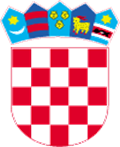         REPUBLIKA HRVATSKA                                                                                    KRAPINSKO-ZAGORSKA ŽUPANIJA   OPĆINA KRALJEVEC NA SUTLI            OPĆINSKO VIJEĆEKLASA: 240-01/23-01/02                                                            URBROJ: 2140-17-01-23-01Kraljevec na Sutli, 28.03.2023.Temeljem članka 17., stavka 1. Zakona o sustavu civilne zaštite („Narodne novine“, broj 82/15, 118/18, 31/20, 20/21, 114/22), članka 52. Pravilnika o nositeljima, sadržaju i postupcima izrade planskih dokumenata u civilnoj zaštiti te načinu informiranja javnosti u postupku njihovog donošenja („Narodne novine“, broj 66/21) te članka 30. Statuta Općine Kraljevec na Sutli („Službeni glasnik Krapinsko-zagorske županije“, broj 14/21 i 63A/21), Općinsko vijeće Općine Kraljevec na Sutli na 20. sjednici, održanoj 28.03.2023. godine, donosiPLAN RAZVOJA SUSTAVA CIVILNE  ZAŠTITE NA PODRUČJU OPĆINE KRALJEVEC NA SUTLI ZA 2023. GODINUUVODCivilna zaštita je sustav organiziranja sudionika, operativnih snaga i građana za ostvarivanje zaštite i spašavanja ljudi, životinja, materijalnih i kulturnih dobara i okoliša u velikim nesrećama i katastrofama i otklanjanja posljedica terorizma i ratnih razaranja.Općina Kraljevec na Sutli obavezna je organizirati poslove iz svog samoupravnog djelokruga koji se odnose na planiranje, razvoj, učinkovito funkcioniranje i financiranje sustava civilne zaštite.Člankom 17. stavak 1. Zakona o sustavu civilne zaštite („Narodne novine“, broj 82/15, 118/18, 31/20, 20/21, 114/22)(u daljnjem tekstu: Zakon) definirano je da predstavničko tijelo na prijedlog izvršnog tijela jedinica lokalne i područne (regionalne) samouprave u postupku donošenja proračuna razmatra i usvaja godišnju analizu stanja i godišnji plan razvoja sustava civilne zaštite s financijskim učincima za trogodišnje razdoblje te smjernice za organizaciju i razvoj sustava koje se razmatraju i usvajaju svake četiri godine.Planom razvoja sustava civilne zaštite na području Općine Kraljevec na Sutli za 2023. godinu, implementiraju se ciljevi postavljeni Smjernica za organizaciju i razvoj sustava civilne zaštite na području Općine Kraljevec na Sutli za razdoblje 2022., 2023., 2024. i 2025. godinu („Službeni glasnik Krapinsko-zagorske županije“, broj 07/22).PLANSKI DOKUMENTIPopis planskih dokumenata i odluka u području civilne zaštite, koje je Općina Kraljevec na Sutli obavezna izraditi i usvojiti u 2023. godini navedeni je u sljedećoj tablici.Tablica 1. Popis planskih dokumenata i odluka za izradu u 2023. godiniVOĐENJE I AŽURIRANJE BAZE PODATAKA O PRIPADNICIMA, SPOSOBNOSTIMA I RESURSIMA OPERATIVNIH SNAGA SUSTAVA CIVILNE ZAŠTITEOpćina Kraljevec na Sutli sukladno Pravilniku o vođenju evidencije pripadnika operativnih snaga sustava civilne zaštite („Narodne novine“, broj 75/16), osigurava uvjete za vođenje i ažuriranje baze podataka o pripadnicima, sposobnostima i resursima operativnih snaga sustava civilne zaštite Evidencija se ustrojava i kontinuirano ažurira za:članove Stožera civilne zaštite,povjerenike civilne zaštite i njihove zamjenike,koordinatore na lokaciji,pravne osobe od interesa za sustav civilne zaštite.Općina Kraljevec na Sutli dužna je podatke o vrstama i broju pripadnika operativnih snaga zaprimljene od strane operativnih snaga i podatke koje su u obvezi izraditi samostalno dostaviti Krapinsko-zagorskoj županiji.Nositelj i izrađivač: Općina Kraljevec na SutliRok dostave podataka: prema roku određenom od strane Krapinsko-zagorske županijeKontakt podatke operativnih snaga sustava civilne zaštite Općine Kraljevec na Sutli u planskim dokumentima potrebno je kontinuirano ažurirati.OPERATIVNE SNAGE SUSTAVA CIVILNE ZAŠTITEMjere i aktivnosti u sustavu civilne zaštite na području Općine Kraljevec na Sutli provode sljedeće operativne snage sustava civilne zaštite:Stožer civilne zaštite, VZO Kraljevec na Sutli, Gradsko društvo Crvenog križa Klanjec,HGSS – Stanica Zlatar Bistrica,povjerenici civilne zaštite, koordinatori na lokaciji,pravne osobe u sustavu civilne zaštite,udruge.STOŽER CIVILNE ZAŠTITEStožer civilne zaštite Općine Kraljevec na Sutli osnovan je Odlukom općinske načelnice o osnivanju i imenovanju načelnika, zamjenika načelnika i članova Stožera civilne zaštite Općine Kraljevec na Sutli („Službeni glasnik Krapinsko-zagorske županije“, broj 45/22). Stožer civilne zaštite Općine Kraljevec na Sutli sastoji se od načelnika Stožera, zamjenika načelnika Stožera te 6 članova. Za članove Stožera civilne zaštite koji još nisu osposobljeni sukladno Zakonu potrebno je provesti osposobljavanjeNositelj: MUP – Ravnateljstvo civilne zaštite Rok izvršenja: U roku od godinu dana od imenovanjaOPERATIVNE SNAGE VATROGASTVA Operativne snage vatrogastva temeljna su operativna snaga sustava civilne zaštite koje djeluju u sustavu civilne zaštite u skladu s odredbama posebnih propisa kojima se uređuje područje vatrogastva. Na području Općine Kraljevec na Sutli djeluje VZO Kraljevec na Sutli.VZO Kraljevec na Sutli u cilju spremnosti i brzog djelovanja u 2023. godini planira:održati najmanje 6  sjednica Predsjedništva, te barem jednu proširenu sjednicu Predsjedništva, Nadzornog odbora i Zapovjedništva,održavanje redovne Izvještajne godišnje Skupštine VZO Kraljevec na Sutli, te prisustvovanje ostalim Izvještajnim skupštinama dobrovoljnih vatrogasnih društava i vatrogasnih zajednica,održavanje redovne Skupštine VZO Kraljevec na Sutli radi donošenja Plana rada i Financijskog plana VZO Kraljevec na Sutli za 2023. godinu.u skladu s financijskim mogućnostima nabavljati vatrogasnu opremu i sredstva, organizirati provođenje stručnog osposobljavanja članova DVD-a prema zakonskim propisima i potrebama, učestvovati na seminarima i programima osposobljavanja koje će organizirati VZ KZŽ i ostale vatrogasne zajednice,pripremiti i organizirati javnu pokaznu vatrogasnu vježbuorganizirati izlet i druženje vatrogasaca iz VZO-e Kraljevec na Sutliu „Mjesecu zaštite od požara – svibanj 2023“ između ostalog, organizirati i poticati aktivnosti:    utvrđivanje intervencijske spremnosti te kontrola ispravnosti vatrogasnih sprava i opreme,      održavanje združenih ili pojedinačnih vatrogasnih vježbi,u organizaciji DVD-a dostojno obilježiti 04. svibnja „Dan vatrogastva“ - blagdan Sv. Florijana,                                                                         prema mogućnostima učestvovati na hodočašću vatrogasaca Hrvatske u Mariji Bistrici,provoditi i ostale aktivnosti prema Planu aktivnosti,                                                                                                                          provoditi preventivne aktivnosti na stambenim i gospodarskim zgradama u okviru zakonskih ovlasti, kontrolirati provođenje Odluke KKŽ o spaljivanju korova, trave i drugog otpadnog materijala biljnog porijekla na otvorenom prostoru,poticati suradnju sa školskim i predškolskim ustanovama na promicanju vatrogastva i zaštite od požara te aktivno raditi na uključivanju mladih u rad DVD-a, sufinancirati odlazak  na natjecanja i vatrogasni kamp Fažana u skladu s financijskim mogućnostima, objavljivati aktualne informacije  i događanja na internet stranicama i facebook profilu VZO,provoditi aktualnu suradnju s tijelima općinskih vlasti, sredstvima javnog informiranja, susjednim vatrogasnim zajednicama i ostalim subjektima kojima je u interesu unapređenje i provođenje zaštite od požara i zaštita od ostalih nepogoda,pomagati rad DVD-a sufinanciranjem registracije vozila i troškova liječničkih svjedodžbi, te sufinanciranjem nabave vatrogasnih vozila,organizirati izlet za vatrogasce na neku od destinacija u RH uz posjet vatrogasnoj organizaciji i dr.GRADSKO DRUŠTVO CRVENOG KRIŽA KLANJECGradsko društvo Crvenog križa Klanjec u cilju spremnosti za angažiranjem u provođenju mjera civilne zaštite u 2023. godini planira provoditi osposobljavanje volontera prema Planu osposobljavanja Društva Crvenog križa Krapinsko-zagorske županije i Hrvatskog Crvenog križa za 2023. godinu.HGSS – STANICA ZLATAR BISTRICAPlanirano je da u 2023. godini članovi HGSS – Stanice Zlatar Bistrice koji za to steknu uvjete pristupe ispitima za gorske spašavatelje i spašavatelje. Dio članstva će nastaviti sa redovnom obukom kroz osnovne tečajeve HGSS-a (tečaj prve pomoći, osnovni tečaj, tečaj spašavanja u zimskim uvjetima, tečaj spašavanja u ljetnim uvjetima, tečaj spašavanja u speleološkim objektima). Gorski spašavatelji i spašavatelji nadograđivat će svoje znanje kroz specijalističke tečajeve (vođenje potraga, pilotiranje bespilotnim letjelicama, digitalna kartografija, spašavanje na divljim vodama i poplavama, letači spašavatelji i dr.) i njihove relicence. Kompletno članstvo prolazit će velik broj vježbi, bilo da su organizirane na nivou Stanice ili HGSS-a, kako bi zadržali visoku razinu spremnosti.Kao i do sada članovi HGSS – Stanice Zlatar Bistrice sudjelovat će u dežurstvima na razini HGSS-a (nacionalni parkovi i parkovi prirode diljem RH) i na lokalnim dežurstvima (trekk, trail i mtb utrke), te nastaviti rad u stožerima civilne zaštite. Uz dežurstva, HGSS – Stanica Zlatar Bistrica bavit će se i edukacijom kroz razna predavanja.POVJERENICI CIVILNE ZAŠTITE I NJIHOVI ZAMJENICIOdlukom općinske načelnice o imenovanju povjerenika i zamjenika povjerenika civilne zaštite (KLASA: 022-05/20-01/01, URBROJ: 2135-02-20-01, od dana 28. siječnja 2020. godine), za područje Općine Kraljevec na Sutli imenovano je 6 povjerenika civilne zaštite i 6 zamjenika povjerenika civilne zaštite.Za povjerenike civilne zaštite i njihove zamjenike potrebno je provesti osposobljavanje. Nositelj: Općina Kraljevec na SutliIzvršitelj: Ministarstvo unutarnjih poslova ili ovlaštena ustanovaRok: tijekom 2023. godineKOORDINATORI NA LOKACIJI Sukladno članku 26. Pravilnika o mobilizaciji, uvjetima i načinu rada operativnih snaga sustava civilne zaštite („Narodne novine“, broj 69/16), Općina Kraljevec na Sutli je u Planu djelovanja civilne zaštite i u suradnji s operativnim snagama sustava civile zaštite utvrdila popis potencijalnih koordinatora na lokaciji s kojeg, ovisno o specifičnostima izvanrednog događaja, načelnik Stožera civilne zaštite Općine Kraljevec na Sutli, određuje koordinatora i upućuje ga na lokaciju sa zadaćom koordiniranja djelovanja različitih operativnih snaga sustava civilne zaštite i komuniciranja sa Stožerom tijekom trajanja poduzimanja mjera i aktivnosti na otklanjanju posljedica izvanrednog događaja, a u pravilu iz sastava operativne snage sustava civilne zaštite koja ima vodeću ulogu u provedbi intervencije. Kontakt podatke potencijalnih koordinatora na lokaciji Općine Kraljevec na Sutli potrebno je kontinuirano ažurirati u Planu djelovanja civilne zaštite.Nositelj: Općina Kraljevec na SutliIzvršitelj: načelnik Stožera civilne zaštite i zamjenik načelnika Stožera civilne zaštiteRok izvršenja: prosinac 2023. godinePRAVNE OSOBE OD INTERESA ZA SUSTAV CIVILNE ZAŠTITEOdlukom o određivanju pravnih osoba od interesa za sustav civilne zaštite Općine Kraljevec na Sutli (KLASA: 021-05/17-01/22, URBROJ: 2135-02-17-01, od dana 13. rujna 2017. godine), određene su sljedeće pravne osobe s ciljem priprema i sudjelovanja u otklanjanju posljedica katastrofa i velikih nesreća: Osnovna škola Pavla Štoosa Kraljevec na Sutli, Kraljevec na Sutli 125.Sukladno Pravilniku o nositeljima, sadržaju i postupcima izrade planskih dokumenata u civilnoj zaštite te načinu informiranja javnosti u postupku njihovog donošenja  („Narodne novine“ broj 66/21), pravne osobe koje su odlukom Općinskog vijeća određene od interesa za sustav civilne zaštite dužne su izraditi Operativni plan civilne zaštite. Pravne osobe Operativnim planom razrađuju tko će provesti zadaće, kada, prije, za vrijeme ili neposredno nakon velike nesreće i katastrofe, s kojim resursima te tko je za organiziranje snaga i provođenja zadaća odgovoran.Pravna osoba od interesa za sustav civilne zaštite dužna je MUP – Ravnateljstvu civilne zaštite i Općini Kraljevec na Sutli bez naknade dostavljati podatke potrebne za izradu Procjene rizika od velikih nesreća i Plana djelovanja civilne zaštite.Rok: kontinuirano tijekom 2023. godine.UDRUGEUdruge koje nemaju javne ovlasti, a od interesa su za sustav civilne zaštite (npr. kinološke djelatnosti, podvodne djelatnosti, radio-komunikacijske, zrakoplovne i druge tehničke djelatnosti), pričuvni su dio operativnih snaga sustava civilne zaštite koji je osposobljen za provođenje pojedinih mjera i aktivnosti sustava civilne zaštite, svojim sposobnostima nadopunjuju sposobnosti temeljnih operativnih snaga te se uključuju u provođenje mjera i aktivnosti sustava civilne zaštite sukladno odredbama Zakona i planu djelovanja civilne zaštite jedinice lokalne samouprave.Na području Općine Kraljevec na Sutli djeluju udruge građana koje su sa svojim snagama i opremom kojom raspolažu od značaja za sustav civilne zaštite. Popis udruga nalazi se u Planu djelovanja civilne zaštite Općine Kraljevec na Sutli.Udruge imaju obavezu dostaviti Općini Kraljevec na Sutli sljedeće: točan naziv udruge (novoosnovane), kontakt podatke o odgovornoj osobi, broj operativnih članova, podatke o raspoloživim materijalno-tehničkim sredstvima i spremnosti za operativno djelovanje. Rok izvršenja: kontinuirano tijekom 2023. godine.SUSTAV UZBUNJIVANJA GRAĐANACilj: uspostava sustava uzbunjivanja. U organizaciji sustava civilne zaštite na području Općine Kraljevec na Sutli, pored ostalih subjekata, telekomunikacijska podrška, odnosno sustav veza u kriznim situacijama, pokazao se vrlo bitnim čimbenikom kvalitetnog sustava civilne zaštite, stoga je potrebno:nastaviti rad na unaprjeđenju sustava uzbunjivanja stanovništva u slučaju velikih nesreća i katastrofa,provjeriti čujnost sirena na području Općine Kraljevec na Sutli.Izvršitelji: Operateri (vlasnici objekata s opasnim tvarima), MUP, VZO Kraljevec na Sutli i Općina Kraljevec na Sutli.FINANCIRANJE SUSTAVA CIVILNE ZAŠTITECilj: racionalno, funkcionalno i učinkovito djelovanje sustava civilne zaštite. Sukladno Zakonu, izvršno tijelo jedinice lokalne samouprave odgovorno je za osnivanje, razvoj i financiranje, opremanje, osposobljavanje  i uvježbavanje operativnih snaga. Prema tome, u Proračunu Općine Kraljevec na Sutli za 2023. godinu, u skladu s ostalim posebnim propisima, implementirat će se sljedeće stavke:Tablica 2. Financijska sredstva predviđena za provođenja zadaća civilne zaštite za trogodišnje razdobljeZAKLJUČAKDonošenjem Zakona i zakonskih akata proizlaze zadaće i okvirna dinamika provođenja poslova u sustavu civilne zaštite Općine Kraljevec na Sutli.U 2023. godini pokazuje se potrebnim nastaviti aktivni rad u usklađenju i unaprjeđenju sustava civilne zaštite Općine Kraljevec na Sutli i to posebice sljedećim aktivnostima: ažuriranje postojećih planskih dokumenata, osposobljavanjem i opremanjem operativnih snaga sustava civilne zaštite,ažuriranjem podataka o operativnim snagama u sustavu civilne zaštite,osiguravanjem planiranih proračunskih sredstva za organizaciju i razvoj sustava civilne zaštite.NAZIV DOKUMENTA/ODLUKEROK IZRADEDONOSIProcjena rizika od velikih nesrećaLipanj 2023.Općinsko vijećePlan djelovanja civilne zaštiteProsinac 2023.Općinski načelnikOdluka o određivanju pravnih osoba od interesa za sustav civilne zaštiteRujan 2023.Općinsko vijećeAnaliza stanja sustava civilne zaštite za 2023. godinuProsinac 2023.Općinsko vijećeGodišnji plan razvoja sustava civilne zaštite za 2024. godinuProsinac 2023.Općinsko vijećePlan vježbi civilne zaštite za 2024. godinuProsinac 2023.Općinski načelnikIzrada elaborata za vježbu civilne zaštite30 dana prije održavanja vježbeOpćinski načelnikNOSITELJ KORIŠTENJA FINANCIJSKIH SREDSTAVA IZ PRORAČUNA OPĆINEVISINA PLANIRANIH SREDSTAVA ZA 2023. GODINU S PROJEKCIJOM ZA 2024. I 2025. GODINU (€)VISINA PLANIRANIH SREDSTAVA ZA 2023. GODINU S PROJEKCIJOM ZA 2024. I 2025. GODINU (€)VISINA PLANIRANIH SREDSTAVA ZA 2023. GODINU S PROJEKCIJOM ZA 2024. I 2025. GODINU (€)NOSITELJ KORIŠTENJA FINANCIJSKIH SREDSTAVA IZ PRORAČUNA OPĆINE2023.2024.2025.VZOKraljevec na Sutli17.000,0018.000,0019.000,00GDCK Klanjec2.500,002.600,002.700,00HGSS – Stanica  Zlatar Bistrica800,00800,00800,00Udruge ///Civilna zaštita1.100,001.100,001.100,00UKUPNO21.400,0022.500,0023.600,00PREDSJEDNIK OPĆINSKOG VIJEĆADražen Jambrešić